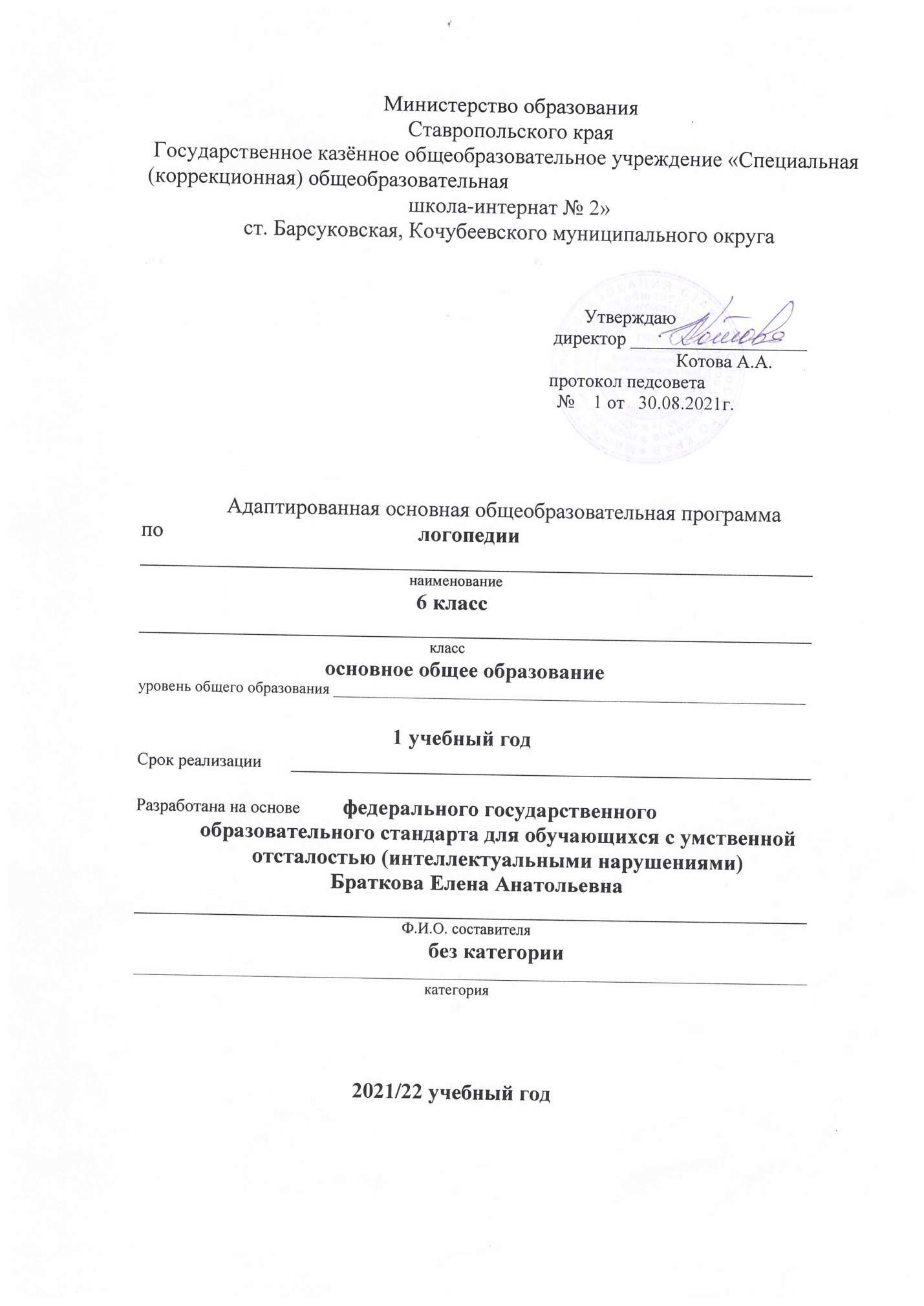                                            Пояснительная запискаЛогопедическая работа в школе №2  занимает важное место в процессе коррекции нарушений развития умственно отсталого ребенка. Своевременное и целенаправленное устранение нарушений речи способствует развитию мыслительной деятельности, усвоению школьной программы, социальной адаптации учащихся.    Специфика логопедической работы обусловлена, с одной стороны, характером нарушения высшей нервной деятельности, психопатологическими особенностями умственно отсталого ребенка, с другой – особенностями речевого развития и структурой речевого дефекта. Контингент учащихся специальной коррекционной школы за последние годы перетерпел значительные изменения. Нарушения речи у большинства поступающих в данное учреждение носят характер, системного недоразвития речи средней степени для которого характерно:- нарушение звукопроизношения;- недоразвитие фонематического восприятия и фонематического анализа;- аграмматизмы, проявляющиеся в сложных формах словоизменения;- нарушения сложных форм словообразования;-недостаточная сформированность связной речи ( в пересказах наблюдаются нарушения последовательности событий);-дисграфия (нарушения чтения и письма).Исходя из этого, логопедическое воздействие должно быть направлено на речевую систему в целом, а не только на какой-то один изолированный дефект. Кроме того, весь процесс логопедической работы направлен на формирование мыслительных операций анализа, синтеза, сравнения, абстрагирования, обобщения. Особенностями логопедической работы в коррекционной школе являются максимальное включение анализаторов и использование максимальной и разнообразной наглядности. Частая повторяемость логопедических упражнений, но с включением элементов новизны по содержанию и по форме, характерна для логопедической работы в коррекционной школе. Учитывая быструю утомляемость умственно отсталых детей, необходимо проводить частую смену видов деятельности, переключения ребенка с одной формы работы на другую. Так как нарушения речи у умственно отсталых детей носят стойкий характер, логопедическая работа в нашей школе осуществляется в более длительные сроки, чем работа с нормальными детьми. Методологические и теоретические основы программы         Как и любая программа, «Программа логопедических занятий для учащихся 6,8А, 9А,9Б  классов  специальной коррекционной школы, имеет под собой методологические и теоретические основания. В качестве одного из таких оснований могут выступать принципы, определяющие построение, реализацию программы и организацию работы по ней:-  принцип гуманизма – вера возможности ребёнка, субъективного, позитивного подхода;-принцип системности – рассмотрения ребёнка как целостного, качественного своеобразного, динамично развивающегося субъекта; рассмотрение его речевых нарушений во взаимосвязи с другими сторонами психического развития;- принцип реалистичности – учёта реальных возможностей ребёнка и ситуации, единства диагностики и коррекционно-развивающей работы;- принцип деятельностного подхода-опоры коррекционно-развивающей работы на ведущий вид деятельности, свойственный возрасту;- принцип индивидуально-дифференцированного подхода -  изменение содержания, форм и способов коррекционно-развивающей работы в зависимости от индивидуальных особенностей ребёнка, целей работы;- принцип системного подхода – взаимосвязь коррекционно-развивающих действий на звукопроизношение, фонематические процессы, лексику и грамматический строй речи.Теоретической основой для создания данной  программы явились разработки о различных формах речевых нарушений и создании эффективных методик их преодоления. Р.Е. Левиной, Р.И. Лалаевой, Ф.А. Рау и др., которые базируются на учении Л.С. Выготского, А.Р. Лурии и А.А. Леонтьева о сложной структуре речевой деятельности. Цели и задачи программы:Цель программы – коррекция дефектов устной и письменной речи учащихся, способствующей успешной адаптации в учебной деятельности и дальнейшей социализации детей логопатов.Основные задачи программы:Создать условия для формирования правильного звукопроизношения и закрепление его на словесном материале исходя из индивидуальных особенностей обучающихся.Развивать артикуляционную моторику, фонематические процессы, грамматический строй речи через коррекцию дефектов устной и письменной речи.Обогащать и активировать словарный запас детей, развивать коммуникативные навыки посредством повышения уровня общего речевого развития детей.Создать условия для коррекции и развития познавательной деятельности учащихся (общеинтеллектуальных умений, учебных навыков, слухового и зрительного восприятия, памяти, внимания, фонематического слуха) и общей координации движений, мелкой моторики.             Рабочая программа по логопедии для  6 класса ГКОУ « Специальная ( (коррекционная) общеобразовательная  школа – интернат №2» ст. Барсуковская, Кочубеевского района, реализующая адаптивную основную общеобразовательную программу ( вариант1) обучающихся с умственной отсталостью (интеллектуальными нарушениями) сформирована в соответствии с требованиями следующей нормативно – правовой документации:Требования Закона Российской Федерации от 29 декабря 2012 г.  № 273 «Об образовании в Российской Федерации».Приказ Министерства образования и науки Российской Федерации от 19 декабря 2014 г. № 1599 «Об утверждении Федерального государственного образовательного стандарта образования обучающихся с умственной отсталостью (интеллектуальными нарушениями).  Постановление Главного государственного санитарного врача Российской Федерации от 28 сентября 2020 г. № 28 «Об утверждении санитарных правил СП 2.4.3648-20 «Санитарно-эпидемиологические требования к организациям воспитания и обучения, отдыха и оздоровления детей и молодежи».Постановление Главного государственного санитарного врача Российской Федерации от 28 января 2021 г. № 2 «Об утверждении санитарных правил и норм СанПин 1.2.3685-21 «Гигиенические нормативы и требования к обеспечению безопасности и (или) безвредности для человека факторов среды обитания».Письмо Министерства образования и науки Российской Федерации от 08 октября 2010 г. № ИК-1494 /19 «О введении третьего часа физической культуры».Приказ Министерства Просвещения Российской Федерации от 20 мая 2020 г. № 254 «О федеральном перечне учебников, допущенных к использованию при реализации имеющих государственную аккредитацию образовательных программ начального общего, основного общего, среднего общего образования организациями, осуществляющими образовательную деятельность».Федеральный закон от 31 июля 2020 г. № 304-ФЗ «О внесении изменений в Федеральный закон «Об образовании в Российской Федерации» по вопросам воспитания обучающихся.Письмо министерства образования и молодежной политики Ставропольского края, совместно с ГБУ ДПО «Ставропольский краевой институт образования, повышения квалификации и переподготовки работников образования» от 08 июня 2016 г. № 04-20/5680 «Рекомендации по разработке и утверждению учебных планов для специальных (коррекционных) образовательных учреждений (классов) для обучающихся с ОВЗ в условиях перехода на ФГОС НОО образования обучающихся с ОВЗ и ФГОС образования обучающихся с интеллектуальными нарушениями».Устав государственного казенного общеобразовательного учреждения «Специальная (коррекционная) общеобразовательная школа-интернат № 2».                      Организация работы по программе:Коррекция нарушений речи обучающихся требует организации специальной логопедической работы, поэтому в учебном плане специального коррекционного образовательного учреждения, предусмотрены часы логопедических занятий.В начале учебного года логопед планирует работу на год. На основании материалов обследования школьников составляет индивидуальные планы занятий, а также перспективные планы для каждой группы обучающихся. В конце учебного года логопед составляет отчет о работе, проделанной за год.Учитель – логопед комплектует группы по признаку однородности речевого нарушения у обучающихся, по возможности, из обучающихся одного или двух параллельных классов. Наполняемость групп для логопедических занятий до7 обучающихся.На коррекционные индивидуальные  и групповые занятия по расписанию отводятся часы в первую половину дня с уроков чтения и развития речи.  Основной формой являются групповые занятия. На занятия с группой обучающихся отводится, как правило, 20 – 40 минут.Занятия с каждой группой проводятся:6 классы – 3 раза в неделю;Количество часов указанных в программе примерное и может варьироваться в зависимости от речевого дефекта и степени усвоения материала детьми.   	Работа по исправлению речевых нарушений строится с учётом возрастных особенностей, программы по русскому языку и особенностей речевого дефекта обучающихся. Эффективность логопедических занятий и перенос  полученных навыков в учебную обстановку значительно повышается, если используется дидактический материал в соответствии с темой программы, которая изучается в классе.  В 6классе лексический материал обогащается трудовой лексикой используемой на уроках трудового обучения.В структуру занятия может входить:- упражнения для развития артикуляционной моторики;- упражнения для развития общей координации движений и мелкой моторики пальцев рук;- дыхательная гимнастика;Коррекция произношения, автоматизация и дифференциация звуков;Формирование фонематических процессов;- работа со словами, звука - слоговой анализ слов;- работа над предложением, текстом;- обогащение и активизация словарного запаса.Данная программа построена по цикличному принципу и предполагает повторение лексической тематики в каждом классе, на более высоком уровне: усложняется речевой материал, формы звукового анализа и синтеза.Логопед проводит работу в тесной связи с учителями, воспитателями, родителями, психологом, медицинским персоналом школы и большое внимание уделяет работе по пропаганде логопедических знаний. При завершении логопедических занятий логопед инструктирует учителя и воспитателя о приемах доведения достигнутых навыков до полной автоматизации в условиях класса и во внеурочное время(через тетрадь взаимосвязи. В конце учебного года логопед  проводит речевой утренник, на котором дети демонстрируют свои успехи. В системе коррекционной работы по преодолению всех видов речевых нарушений полезны занятия по логопедической ритмике. Основным материалом для таких занятий являются разнообразные речедвигательные, музыкально – ритмические и другие упражнения.Кроме выявленных специфических ошибок, соотносимых с определенным видом дисграфии, у детей при двуязычии отмечаются и другие, как характерные для недостаточно сформированного навыка правильного письма, так и свойственные только этим детям.Данная программа разработана с учетом последовательной поэтапной коррекции всех компонентов речевой деятельности.           Программа состоит из следующих разделов:1) коррекция звукопроизношения,2) коррекция фонематических процессов,3) коррекционная работа на лексическом уровне,4) коррекционная работа на синтаксическом уровне,5) совершенствование связной речи.Коррекция звукопроизношения проводится в 6 классе и состоит из предварительного этапа, задачей которого является подготовить учащихся к овладению звуковой стороной речи, и этапа постановки звуков, на котором отрабатываются произносительные навыки и слухопроизносительные дифференцировки свистящих, шипящих звуков, соноров Р и Л, заднеязычных согласных. Каждый период обучения имеет свои характерные цели, задачи, которые определяют с учетом развития речи детей и методами работы над произношением и обогащением словаря, развитием всех компонентов речи.В 6 классе основной задачей логопедической работы является развитие фонематического слуха в единстве с выработкой правильного произношения, чтобы обеспечить их взаимосвязь и взаимодействие. В начале связываются эти звуки с картинками-символами, речевыми играми. Гласные звуки обязательно эмоционально окрашенные и  даются разным интонированием. Ставятся следующие задачи:развитие общей, мелкой и артикуляторной моторики;улучшение фонематического слуха;формирование речевого дыхания;улучшение вокальной характеристики голоса (высота, тембр, сила);улучшение ритмико-интонационной стороны речи;уточнение артикуляция вызывающихся и по подражанию некоторые их отсутствующих звуков, создание базы для успешной постановки звуков;повышение речевой и эмоциональной активности детей;совершенствование личностного контакта логопеда и ребенка.обогащение словаря.Коррекционная работа на фонематическом уровне проводится с обучающимися 6 классов. Задачей этого раздела является устранение фонематической дислексии, мнестической дислексии, акустической дисграфии и дисграфии, связанной с нарушением различных форм языкового анализа и синтеза. Программа включает разделы, направленные на формирование слогового и звукового анализа и синтеза слов, дифференциацию твёрдых и мягких согласных, звонких и глухих, свистящих и шипящих согласных, сонорных Р и Л, заднеязычных согласных, а также букв, имеющих оптической сходство. В 6 классе также проводится работа по устранению семантической дислексии.Коррекционная работа на лексическом уровне проводится в 6классе и направлена на коррекцию аграмматической дислексии и дисграфии, и включает такие темы как: «Ударение», «Безударные гласные», «Формирование навыков морфемного анализа и синтеза слов».На преодоление аграмматической дислексии и дисграфии направлена работа над синтаксической стороной речи, проводимая в 6 классах,  и, включающая в себя следующие разделы: «Части речи», «Главные члены предложения»,        «Связь слов в предложении», «Правописание предлогов,  звонких и глухих согласных, безударных гласных»,  «Согласование слов в  числе, роде и падеже» и др.6 класс   - (3 часа в неделю) Обследование – 6 часов. Предложение – 7 часов. Предлоги – 14 часов. Звуковой анализ – 3 часа. Твёрдые и мягкие согласные – 6 часов. Состав слова – 10 часов. Словосочетание – 11 часов. Предложение – 19 часов. Текст – 22 час. Обследование – 4 часа. Приемы работы: развитие зрительного восприятия и узнавания зрительного гнозиса. Формирование буквенного гнозиса. Развитие зрительной памяти. Формирование пространственного восприятия, пространственных представлений, зрительно-пространственного анализа и синтеза.Устранение семантической дислексииКоррекционная работа на лексическом уровне. Ударение в слове. Схемы слога - ритмической структуры слов. Безударные гласные.Подведение итогов: написание детьми диктанта, логопедический утренник.Занятия проводятся групповые.Ожидаемый результат на момент окончания занятий (что должен знать и уметь обучающие 6 класса).Обучающиеся должны уметь:различать пары звуков, имеющих акустико-артикуляционное сходство,различать буквы, имеющие кинетическое сходство,ставить ударение,строить слоговую и побуквенную схему слова,выделять родственные слова из текста.Обучающиеся должны знать:алфавит,название букв, парные звонкие и глухие согласные,твердые и мягкие согласные (гласные которые их образуют),как проверить  безударную гласную в корне слова,знать вопросы к словам (предметам, действиям и признакам).Качество речевого развития обучающихся определяются мониторингом, состоящим из диагностики следующих параметров:Связная речьСловарьГрамматический строй речиЗвуковая сторона речиСлоговая сторона речи фонематические процессыЧтениеПисьмоМониторинг определяет 5 уровней речевого развития обучающихся с ОВЗ:Оптимальный (звуки поставлены, автоматизированы в словах, словосочетаниях и фразовой речи, читает по норме, пишет с минимальным количеством ошибок, которые исправляет самостоятельно или после замечаний учителя).Выше среднего (звуки поставлены, автоматизированы, в речи допускает соскальзывания, читает по норме, пишет и списывает с различных источников, допускает ошибки, которые сам не исправляет)Средний (звуки поставлены, изолированно-автоматизированы, в речи встречаются частые соскальзывания, читает по норме, пишет с ошибками различного характера)Ниже среднего (звуки ставятся с трудом, в речи быстро соскальзывают, требуется дополнительная работа по постановке каждого звука, читает ниже нормы, но прочитанное частично осознает, пишет медленно, с ошибками различного характера)Низкий (звуки ставятся с трудом, в речи автоматизируются трудно, нет никакого контроля со стороны ребенка,  к дефектам речи безразличен, читает ниже нормы, прочитанного не осознает, пишет медленно, с ошиками, имеет низкую учебную мотивацию).ЛитератураЛалаева Р.И. Логопедическая работа в коррекционных классах. М.: Владос, 1998. - С. 18-46, 74-97, 105-169.Садовникова И.Н. Нарушение письменной речи и их преодоление у младших школьников. М.: Гуманитарный издательский центр ВЛАДОС, 1997.-С. 80-256.Ястребова А.В. Преодоление общего недоразвития речи у учащихся начальных классов общеобразовательных учреждений. М.: АРКТИ, 1999.-С. 39,46, 114-115.Богомолова А. И. Нарушение произношения у детей. М.: Просвещение, 1979.Филичева Т.Б., Чевелева Н.А. Логопедическая работа в специальном детском саду. М.: Просвещение, 1987.-С. 156 класс ( 102 часов)Согласовано: с зам. директора по УВР________________________________ Удовенко С.В. «________»________________________2021г.№Название раздела, темы логопедического занятияЗадачиКол-во часов№Название раздела, темы логопедического занятияЗадачиКол-во часовОбследование.Обследование.Обследование.6 ч.1Обследование импрессивной речи.Обследовать речь на уровне понимания слов, предложений, грамматических форм текста.12Обследование связной речи.Выявить степень сформированности развернутого, самостоятельного высказывания12Выявить степень сформированности развернутого, самостоятельного высказывания13Обследование словарного запаса.Обследование словарного запаса.14Обследование грамматического строя речи.Выявить правильность построения грамматической структуры предложения.15Обследование слоговой структуры слова.Выявить степень владения слоговой структурой.16Обследование чтения и письмаВыявить нарушения чтения и письма.1Гласные первого и второго ряда.Гласные первого и второго ряда.Гласные первого и второго ряда.6 ч.7Гласные звуки.Учить детей слышать и выделять гласные второго ряда.18Гласные второго ряда.Вспомнить гласные второго ряда, как они образуются.19Безударные гласные.Показать разницу в звучании одного и того же гласного звука в ударной и безударной позиции.110Дифференциация гласных А-Я.Развивать фонематический слух, расширять словарный запас.111Дифференциация гласных О-Е.Вырабатывать дифференциацию о-е в словах, предложении. Совершенствовать грамматические формы речи.112Дифференциация гласных У-Ю.Обогащать лексический запас, развивать фонематический слух.1Дифференциация звонких и глухих согласных.Дифференциация звонких и глухих согласных.Дифференциация звонких и глухих согласных.17 ч.13Дифференциация В-Ф в словах.Развивать слуховую дифференциацию звуков в-ф. развивать фонематический слух.114Дифференциация В-Ф в предложении.Закрепить дифференциацию в-ф в словах, предложении.115Дифференциация З-С в словах.Развивать умение соотносить звуки з-с с буквами з  и с, расширять словарный запас.      116Дифференциация З-С в предложении.Развивать фонематический слух, расширять словарный запас.      117Дифференциация Ж-Ш в словах.Развивать слуховую дифференциацию звуков ж-ш.      118Дифференциация Ж-Ш в предложении.Совершенствовать грамматический строй речи.      119Дифференциация Б-П в словах.Развивать слуховую дифференциацию звуков б-п.      120Дифференциация Б-П в предложении.Развивать фонематическое восприятие. Обогащать словарный запас и грамматические формы речи.      121Дифференциация Д-Т в словах.Развивать умение соотносить звуки д,т с буквами д и т.      122Дифференциация Д-Т в предложении.Развивать фонематический слух; вырабатывать дифференциацию д-т в словах, предложении.      123Дифференциация Г-К в словах.Развивать слуховую дифференциацию звуков к и г. Развивать  фонематический слух.      124Дифференциация Г-К в предложении.Развивать фонематический слух; вырабатывать дифференциацию г-к  в словах, предложении.      125Дифференциация С-Ш  в словах.Формировать умение дифференцировать звуки с-ш.     126Дифференциация С-Ш в предложении.Расширять словарный запас. Развивать умение дифференцировать с-ш в предложении.     127Дифференциация З-Ж в словах.Формирование фонематического восприятия; развивать слуховое и речевое внимание.     128Дифференциация З-Ж в предложенииРазвивать фонематический слух. Расширять лексический запас.     129Дифференциация З-Ж в связных текстах.Закрепить дифференциацию з,ж в связной речи.     1Состав слова.Состав слова.Состав слова.17 ч.30Родственные ловаСовершенствовать уметь подбирать родственные слова.     131Приставка в слове.Закрепить знания о слогообразующем значении приставки.     132Приставка в слове.Закрепить знания о слогообразующем значении приставки.    133Приставка. Образование слов при помощи приставок.Учить образовывать новые слова с помощью приставок.    134Корень слова.Упражнять в подборе однокоренных слов.     135Корень слова.Упражнять в подборе однокоренных слов.     136Сложные словаПознакомить учащихся с понятием (сложные слова).Учить выделять в сложных словах корни и соединительные гласные.     1     137Сложные слова.Познакомить учащихся с понятием (сложные слова).Учить выделять в сложных словах корни и соединительные гласные.     138Суффиксы.Закрепить знания о словообразующем значении суффикса.     139Суффиксы.Закрепить знания о словообразующем значении суффикса.     140Суффикс. Суффиксальное образования слов.Учить образовывать новые слова с помощью суффиксов.    141Окончания в словах.Учить правильно употреблять формы слов ( в зависимости от контекста).    142Окончания в словах.Учить правильно употреблять формы слов ( в зависимости от контекста).    143Закрепление темы ( Состав слова).Закрепить занятия учащихся по теме, тренировочные упражнения.    144Дифференциация предлогов и приставок.Учить различать предлоги и приставки, правильно оформлять их в письменной речи.    145Дифференциация предлогов и приставок.Учить различать предлоги и приставки, правильно оформлять их в письменной речи.    146Занимательная логопедия.    1Словосочетание18ч.47Значение имя существительного в речи.Отметить значение имени существительного в речи.     148Словосочетание:Согласование имён существительных с глаголами в числе.Упражнять учащихся в практическом использовании категории числа.     149Словосочетание: Согласование имён существительных с глаголами в числе.Упражнять учащихся в практическом использовании категории числа.     150Словосочетание: Согласование имён существительных с глаголами в числе.Упражнять учащихся в практическом использовании категории числа.     151Словосочетание: Согласование имён существительных с глаголами в числе.Упражнять учащихся в практическом использовании категории числа.     152Согласование существительных с глаголами в роде.Упражнять учащихся правильно соотносить глагольные окончания с родом существительных.     153Согласование существительных с прилагательными в роде.Учить правильно соотносить окончания прилагательных с родом имени существительного, используя вопросы( какой?),(-ая?), )ое).     154Согласование существительных с прилагательными в роде.Учить правильно соотносить окончания прилагательных с родом имени существительного, используя вопросы( какой?),(-ая?), )ое).     155Словосочетания, образованные по типу управления.Закрепить умение правильно употреблять  грамматические формы имени существительного, ставя соответствующие вопросы.     156Словосочетания, образованные по типу управления.Закрепить умение правильно употреблять грамматические формы имени существительного, ставя соответствующие вопросы.     157Словосочетания, образованные по типу управления. Закрепить умение правильно употреблять грамматические формы имени существительного, ставя соответствующие вопросы.     158Закрепление падежных форм существительных.Тренировать в изменении падежных форм имени существительного.     159Закрепление падежных форм существительных.Тренировать в изменении падежных форм имени существительного.     160Закрепление падежных форм существительных.Тренировать в изменении падежных форм имени существительного.     161Закрепление падежных форм существительных.Тренировать в изменении падежных форм имени существительного.     162Закрепление знаний о словосочетаниях.      163Закрепление пройденного:( Что ты знаешь о падежах существительных?).      164Занимательная логопедия.      1Имя прилагательноеИмя прилагательноеИмя прилагательное34 ч.65Значение имени прилагательного в речиОтметить значение имени прилагательного в речи    166Имена прилагательные описывают неживой предметЗакрепить знания по теме «Имя прилагательное»    167Имена прилагательные описывают живой предметЗакрепить знания по теме «Имя прилагательное»    168Имена прилагательные описывают живой предметЗакрепить знания по теме «Имя прилагательное»    169Имена прилагательные описывают окружающий мирЗакрепить знания об имени прилагательном на практическом уровне    170Близкие и противоположные по значению имена прилагательныеЗакрепить знания об имени прилагательном на практическом уровне    171Имена прилагательные, передающие портрет человека-Учить описывать портрет человека;- расширение словаря.    172Имена прилагательные, передающие характер и чувства человека.Расширять словарный запас.    173Мужской род имен прилагательных.Закрепить знания о мужском роде имен прилагательных    174Мужской род имен прилагательных.Закрепить знания о мужском роде имен прилагательных    175Женский род имен прилагательных.Закрепить знания о женском роде имен прилагательных    176Женский род имен прилагательных.Закрепить знания о женском роде имен прилагательных    177Средний род имен прилагательных.Закрепить знания о среднем роде имен прилагательных    178Средний род имен прилагательных.Закрепить знания о женском роде имен прилагательных    179Закрепление пройденного материала.Закрепить знания, полученные на предыдущих занятиях.    180Закрепление пройденного «Что ты знаешь о роде имен прилагательных»Закрепить знания, полученные на предыдущих занятиях.    181Число имен прилагательных.Закрепление знании о числе имен прилагательных.    182Число имен прилагательных.Закрепление знании о числе имен прилагательных.    183«Что ты знаешь о роде и числе имен прилагательных?»Закрепить знания, полученные на предыдущих занятиях.    184Склонение имен прилагательныхЗакрепить знания, полученные на предыдущих занятиях.    185Склонение имен прилагательныхЗакрепить знания, полученные на предыдущих занятиях.    186Склонение имен прилагательных среднего рода в единственном числе.Закрепление знаний на практическом уровне о прилагательных мужского и среднего рода в единственном числе     187Склонение имен прилагательных мужского и среднего рода в единственном числе.Закрепление знаний на практическом уровне о прилагательных мужского и среднего рода в единственном числе     188«Что ты знаешь о склонении имен прилагательных мужского и среднего рода».Закрепление полученных знаний о прилагательных мужского и среднего рода.     189Склонение имен прилагательных женского рода в единственном числе.Закрепление знаний на практическом уровне о прилагательных женского рода в единственном числе     190Склонение имен прилагательных женского рода в единственном числе.Закрепление знаний на практическом уровне о прилагательных женского рода в единственном числе     191Склонение имен прилагательных женского рода в единственном числе.Закрепление знаний на практическом уровне о прилагательных женского рода в единственном числе     192Склонение имён прилагательных.Закрепить знания, полученные на предыдущих занятиях.     193Склонение имен прилагательных во множественном числе.Закрепление на практике склонения имен прилагательных во множественном числе     194Склонение имен прилагательных во множественном числе.Закрепление на практике склонения имен прилагательных во множественном числе.     195Склонение имен прилагательных во множественном числе.Закрепление на практике склонения имен прилагательных во множественном числе.     196Правописание имен прилагательных на -ья-,- ье-Закрепление на практике знания о правописании имен прилагательных на –ья- -ье-.     197Правописание имен прилагательных на -ья-,- ье-Закрепление на практике знания о правописании имен прилагательных на –ья- -ье-.     198«Что ты знаешь об имени прилагательном?»Закрепление знаний по теме «Имя прилагательное»    199 Занимательная логопедия.    1Обследование.Обследование.Обследование.4 ч.100Фронтальное обследование.    1101Фронтальное обследование.    1102Фронтальное обследование.    1